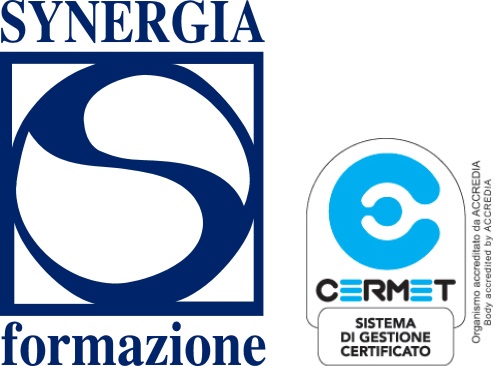 FOCUS D. Lgs. 231/01PREVENZIONE E SICUREZZA NEI LUOGHI DI LAVORO  DAI SISTEMI DI GESTIONE AI MODELLI ORGANIZZATIVI Responsabilità dell’ente e responsabilità penali personali per datore di lavoro, RSPP e medico competenteNuove Linee Guida di ConfindustriaDolo eventuale e colpa cosciente nella Sentenza ThyssenMilano, 16 Dicembre 2014Starhotels Ritz  Synergia Formazione S.r.l – Via Pomba, 14, 10123 – TorinoTel. 011 812 91 12 – Fax 011 817 36 63 – C.F. e P. IVA 08906900017E-mail: info@synergiaformazione.it  - www.synergiaformazione.itpartnership with Synergia Consulting Group Alleanza Professionale  - www.synergiaconsulting.itINDICE DOCUMENTAZIONELa normativa in materia di salute e sicurezza sul lavoro e il D. Lgs. 231/01: direttive dei vertici aziendali, modello organizzativo e responsabilitàAvv. Giovanni CatellaniLa valutazione dei rischi nei modelli di gestione: il DVRAvv. Lorenzo FantiniLa salute e sicurezza sul lavoro: responsabilità nei contratti di appalto e subappaltoAvv. Lorenzo FantiniIl Modello Organizzativo e l’OdV per l’impedimento della commissione di reati in materia di salute e sicurezza nei luoghi di lavoro; quali caratteristiche per l’efficacia esimente?Avv. Giovanni CatellaniANALISI DI RECENTI CASI PRATICIE STRATEGIE DIFENSIVELa responsabilità dell’ente e dei vertici aziendali ex D. Lgs. 231/01 in tema di reati colposi, omicidio o lesioni colpose in materia di salute e sicurezza sul lavoro: evoluzione della giurisprudenza alla luce della sentenza Thyssen di Cassazione n. 38343 del 18 settembre 2014Prof. Dott. Alberto AndreaniDott. Gianfranco ColaceINDICEDOCUMENTAZIONE CD